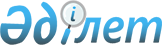 О внесении изменений в состав Консультативного комитета по интеллектуальной собственностиРаспоряжение Коллегии Евразийской экономической комиссии от 19 апреля 2023 года № 50.
      1. Внести в состав Консультативного комитета по интеллектуальной собственности, утвержденный распоряжением Коллегии Евразийской экономической комиссии от 12 мая 2022 г. № 69, следующие изменения:
      а) включить в состав Консультативного комитета следующих лиц:
      б) указать новые должности следующих членов Консультативного комитета:
      в) исключить из состава Консультативного комитета Абгаряна А.Г., Мхитарян Ш.Ж., Ахметову А.Е., Кезембаева Д.М., Нурмагамбетова К.Б., Оспанову Д.Д., Исаеву В.В., Майрыкова С.Т. и Евтухова В.Л.
      2. Настоящее распоряжение вступает в силу с даты его опубликования на официальном сайте Евразийского экономического союза.
					© 2012. РГП на ПХВ «Институт законодательства и правовой информации Республики Казахстан» Министерства юстиции Республики Казахстан
				
От Республики Армения

Мкртчян
Гамлет Григорьевич
–
–
эксперт Департамента экономики знаний Министерства экономики Республики Армения
эксперт Департамента экономики знаний Министерства экономики Республики Армения
От Республики Казахстан

Алиева
Динара Керимбаевна
–
–
заместитель директора департамента обрабатывающей промышленности Национальной палаты предпринимателей Республики Казахстан "Атамекен"
заместитель директора департамента обрабатывающей промышленности Национальной палаты предпринимателей Республики Казахстан "Атамекен"
Беккалиев
Жанат Кабенович
–
–
старший оперуполномоченный Оперативного департамента Агентства Республики Казахстанпо финансовому мониторингу
старший оперуполномоченный Оперативного департамента Агентства Республики Казахстанпо финансовому мониторингу
Дурманова
Марина Ивановна
–
–
президент объединения юридических лиц в форме Ассоциации поддержки и развития фармацевтической деятельности Республики Казахстан
президент объединения юридических лиц в форме Ассоциации поддержки и развития фармацевтической деятельности Республики Казахстан
Жакселекова
Ботагоз Шаймардановна
–
–
вице-министр юстиции Республики Казахстан
вице-министр юстиции Республики Казахстан
Жаркенов
Тимур Зеилович
–
–
заместитель председателя правления, член правления Национальной палаты предпринимателей Республики Казахстан "Атамекен"
заместитель председателя правления, член правления Национальной палаты предпринимателей Республики Казахстан "Атамекен"
Нурланов
Дархан Нурланулы
–
–
главный эксперт управления неторгового оборота Департамента контроля Комитета государственных доходов Министерства финансов Республики Казахстан
главный эксперт управления неторгового оборота Департамента контроля Комитета государственных доходов Министерства финансов Республики Казахстан
Раимова
Анель Дулатовна
–
–
эксперт департамента экономической интеграции Национальной палаты предпринимателей Республики Казахстан "Атамекен"
эксперт департамента экономической интеграции Национальной палаты предпринимателей Республики Казахстан "Атамекен"
Суюнбай
Жандос Талгатович
–
–
начальник центра по борьбе с киберпреступностью Департамента криминальной полиции Министерства внутренних дел Республики Казахстан
начальник центра по борьбе с киберпреступностью Департамента криминальной полиции Министерства внутренних дел Республики Казахстан
Токан 
Диас Ерболулы
–
–
руководитель управления Департамента экономической интеграции Министерства торговли и интеграции Республики Казахстан
руководитель управления Департамента экономической интеграции Министерства торговли и интеграции Республики Казахстан
От Кыргызской Республики

Абасканова
Алия Таалайбековна
–
–
правовой эксперт Международного делового совета
правовой эксперт Международного делового совета
Малаев
Назарбек Камалдинович
–
–
заместитель Министра экономикии коммерции Кыргызской Республики
заместитель Министра экономикии коммерции Кыргызской Республики
От Российской Федерации

Жарков
Станислав Владимирович
–
–
заместитель директора Департамента
развития технологического предпринимательства и трансфера технологий Министерства науки и высшего образования Российской Федерации
заместитель директора Департамента
развития технологического предпринимательства и трансфера технологий Министерства науки и высшего образования Российской Федерации
Заславский
Владислав Валерьевич
Заславский
Владислав Валерьевич
–
–
и.о. директора Департамента
системы цифровой маркировки товаров и легализации оборота продукции Министерства промышленности и торговли Российской Федерации
Филиппов
Эдуард Львович
Филиппов
Эдуард Львович
–
–
первый заместитель начальника Главного управления экономической безопасности и противодействия коррупции Министерства внутренних дел Российской Федерации;
Амбарян
Кристине Шаликоевна
–
руководитель Офиса интеллектуальной собственности Министерства экономики Республики Армения
Артемьев
Алексей Алексеевич 
–
заместитель начальника Главного управления – начальник отдела запретов и ограничений Главного управления тарифного и нетарифного регулирования Государственного таможенного комитета Республики Беларусь
Шаимов
Жанат Аблаевич
–
руководитель управления таможенных операций Департамента контроля Комитета государственных доходов Министерства финансов Республики Казахстан
Акжолтоев
Марат Акжолтоевич
–
начальник отдела таможенных процедур Управления организации таможенного контроля Государственной таможенной службы при Министерстве финансов Кыргызской Республики
Добкин
Алексей Геннадьевич
–
директор Департамента евразийской интеграции Министерства экономического развития Российской Федерации
Нестерчук
Юлия Николаевна
–
директор Департамента экономического сотрудничества со странами СНГ Министерства экономического развития Российской Федерации;
      Врио Председателя КоллегииЕвразийской экономической комиссии 

В. Назаренко
